A web page can use internal and external hyperlinks.Internal: links to another location within the same website (or domain)/web page (1 mark) External: links to another website (or domain) (1 mark) Explain the difference between an internal hyperlink and external hyperlink.Internal takes the user to inside the website.  External takes the user to outside the website to another website/page Gillian is viewing a website on her laptop. Name the software on Gillian’s laptop that enables her to do this.A web browser Calculate the backing storage required for an 8 bit colour image 400 pixels by 600 pixels. Express your answer in Kilobytes. 400x600(1mark) x 8 (1mark) =1920000 (bits) 1920000/8 = 240000 (bytes) 240000 (bytes)/1024 (1 mark) = 234.375 (Kb)2 marks for identifying formula, 1 mark for changing units. Kb not required as in question 3 marks for correct answer with no working Accept rounding up to 235Name the part of the processor that deals with comparisons. Arithmetic Logic Unit/ALUConvert the decimal value 47 into the equivalent 8-bit binary number.00101111 – must show 8 bitsState one problem associated with storing data in a flat file databaseData duplication  Data inconsistency or update/ deletion/insertion anomalies  Data integrity errors (due to data inconsistency)  Inconsistent search results in multi-value fieldsA bank employee has lost a laptop storing customers’ personal details. Identify one security precaution the bank should have in place to prevent unauthorised access to this information.Encryption  Password/PIN  BiometricBefore going live with a new website, the developer makes sure it matches the original design. Describe one other type of testing that the developer should carry out.Check navigation Checks all hyperlinks/hotspots Ensure graphics are not pixelated Ensure audio clips run Any JavaScript issues Check compatibility with browsersBusinesses and individuals are now making use of cloud services instead of local storage for storing their data. State one benefit of using cloud based storage instead of local storage.Can access data from any computer device remotely  No requirement for own servers  Less need for own technical support on site  Automatic backup/recovery of dataWhen creating a school website, James copies images, sections of text and ideas from a website about energy use. Explain why he might be in breach of the Copyright Designs and Patents Act.He is using other peoples work so will need their permission to use it within a website that the public can access. Plagarism is not acceptable.A computer program is created to store data about the total number of pupils who pass an exam. State the most suitable data type for the total.IntegerKatie is in her back garden using her smartphone to access her neighbour’s wireless network. State the law Katie is breaking.The Communications ActDescribe how keylogging can be an online security risk.Description of sensitive information (PIN, passwords etc) being logged.No mark for ‘stores/logs key presses’ on its own.A company has both a wired and wireless network. The wireless network allows portability of workstations. Describe one advantage for the company of the wired network over the wireless network.Any one valid answer for wired  It’s more secure/security  It’s more reliable/reliability  Upload/download speed fasterThe photograph, before editing, is 4 inch by 6 inch with a resolution of 600 dpi and 24-bit colour depth. Calculate the file size of the photograph. State your answer using appropriate units. Show all your working.4 × 6 × 600 × 600 (1 mark) × 24 bits (1 mark) (207360000 bits/8/1024/1024) = 24.72 Mb (1 mark)Correct answer with no working = 3 marks. Wrong answer with no working = 0 marks. If candidate makes only 1 error marks should be awarded for the remaining calculation being carried out correctly. Correct answer must include ‘appropriate’ units including:  25,312.5 Kb  24.72 Mb or 24.7 Mb  0.024 Gb Note, if the candidates first line is: 4 x 6 x 600 the answer = 42.2 Kb or 42 Kb (award 2 marks as only 1 error)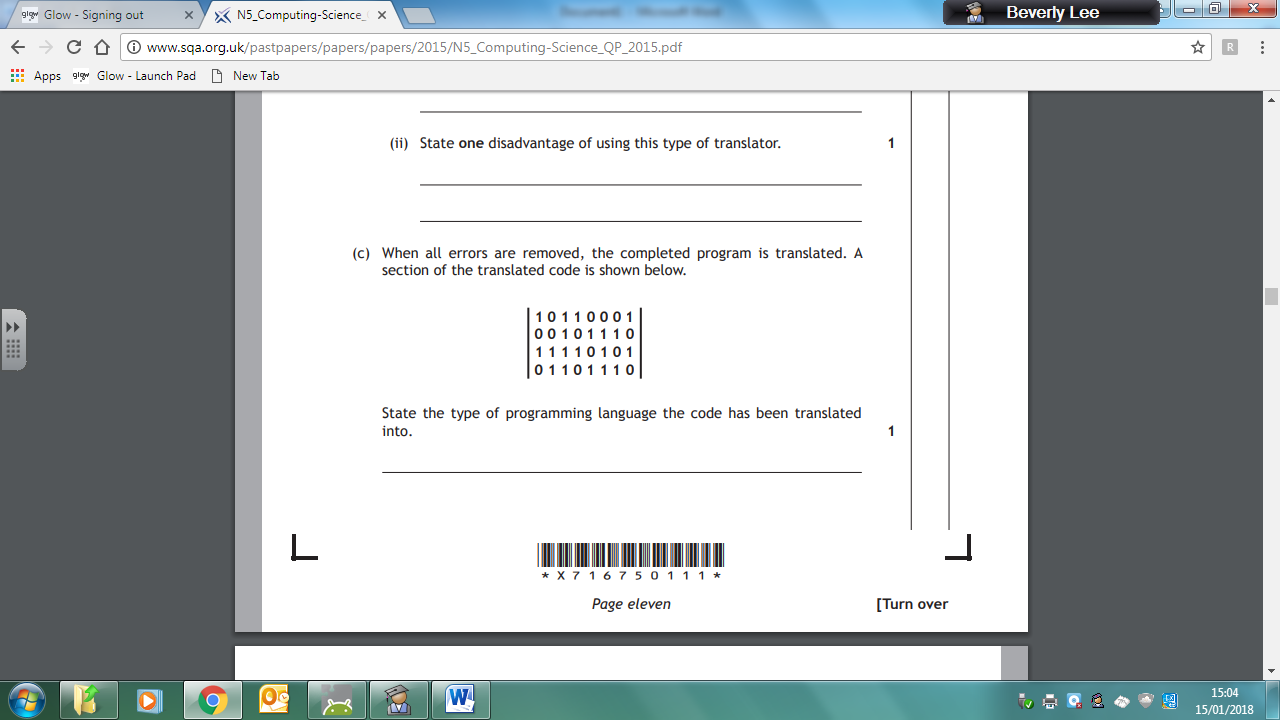 Machine Code or BinaryThe HTML code used to include the SQA logo uses the img src tag shown below.<img src= “…/IMAGES/SQA-LOGO.GIF”>Name the standard file format used to store the image.GIFQuestion 15 – HolibobsState URL of this web pageAns: http://www.holibobs.co.uk/greece /crete234.htmlWebpage created using HTML & Javascript – state the feature of HTML code that allows web page to be formattedTags StylesWill accept CSS – cascading style sheetsExplain why the HTML code for link uses absolute addressingIt is an External link to another site/serverSuggest one other use of Javascript that could be added to webpageAny acceptable use of Javascript to create interactivity or dynamic content on a webpage.Complete tableExplain why Beach v2 is being added to the photo gallery instead of Beach v1Reduced colour depth  Smaller file size  Allows image to load fasterSearch for holidays in GreeceDescribe how list is sortedPrice descending (1 mark)  Resort ascending (1 mark, but must follow Price)Question 17 – SupermarketIdentify 2 reasons why webpage would be unsuitable for portable devicesAnswers should identify parts of this webpage which will not be suitable on a small screen device. For example:  Navigation bar does not fit across small screen  Too many columns  Too much information for small screen  Icons too small to click on right hand side  Would take too long to load images on portable deviceExplain why customers should be reassured by encryptionPersonal details transmitted in code cannot be read (by hackers). or Keeps personal data secure/safe or Only the company can access the encrypted dataExplain why different types of smartphone would require versions of the appDifferent operating systems on devices or Hardware differences (resolution, dual core processor, memory etc)Identify 2 smartphone input devices to allow search features of this appTouchscreen  Microphone  CameraComplete table to show magnetic optical or solid stateThe minimum amount of RAM etc.  State what RAM stands forRandom Access MemoryQuestion 21 BigTech GadgetsList the attributes/fields that should be included in each tableIdentify Foreign Key to link the two tablesExhibitor codeName field type required to store an imageObject GraphicContainerStand Number - Name type of validation that should be implemented on this fieldPresence checkIdentify one feature that makes map a suitable user interface for a touch screen kioskLarge areas to make selection easy  Large readable text  Uncluttered screenDescribe what happens within a database when button is selected (tech zone button)Macro/Script/search program activated (1 mark)  Search carried out using Area field = Tech Zone (1 mark)Another screen shown – identify 2 features used on screen to aid navigationBreadcrumb  Highlighted selection  Back/Forward buttons  Search (bar)  Home (button)File formatExamplepdfbrochuremp4mp4 – ‘Download Videos’ or ‘Virtual Tour of Property’ buttonsjpegjpeg – Any example of a graphic on page or ‘Photo Gallery’ or ‘Location Map’ or ‘Villa picture’ or ‘Holibobs Icon’ or ‘Weather Widget’Type of storageReasonSmartphone storing the appSmartphone (1 mark) Storage: Solid state Reason: Low power/size/robust/ transfer rateWeb server storing the websiteWeb Server (1 mark) Storage: MagneticReason: Large capacity/low cost per MbCollection of video recipes stored on DVDDVD (1 mark) Storage: OpticalReason: Portable/read by range of devicesExhibitor TableProduct Tableexhibitor code company name area stand numberexhibitor code product ref item name price